Lily Pads Supply List  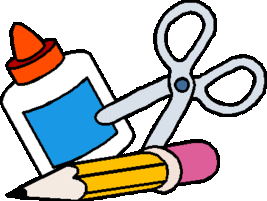 3 boxes Kleenex1 tube of Clorox wipes6 packs of baby wipes4 rolls of paper towels1 pack palm grasp crayons1 pack construction paper1 roll masking tape1 pack washable markers- tripod grip optional1 finger paint pad (labeled with their name)Below is our Lily Pads classroom wish list. Throughout the year parents ask for gift ideas or donation ideas. These are materials our teachers would love to have. These are completely optional. Please do not feel that you have to purchase anything from this list.https://www.amazon.com/hz/wishlist/ls/2QFMAICGGR30C/ref=nav_wishlist_lists_2Tadpoles Supply List  3 boxes Kleenex1 tube of Clorox wipes6 packs of baby wipes4 rolls of paper towels1 pack jumbo or palm grasp crayons1 pack construction paper1 pack washable markers- tripod grip optional1 roll masking tape1 finger paint pad (labeled with their name)Below is our Tadpoles classroom wish list. Throughout the year parents ask for gift ideas or donation ideas. These are materials our teachers would love to have. These are completely optional. Please do not feel that you have to purchase anything from this list.https://www.amazon.com/hz/wishlist/ls/2PJHB4LGJ9MGT?ref_=wl_sharePolliwogs Supply List  3 boxes Kleenex1 tube of Clorox wipes6 packs of baby wipes4 rolls of paper towels1 pack washable markers1 pack construction paper1 bottle of Elmer’s glue1 roll masking tape1 finger paint pad/sketch book (labeled with their name)Below is our Polliwogs classroom wish list. Throughout the year parents ask for gift ideas or donation ideas. These are materials our teachers would love to have. These are completely optional. Please do not feel that you have to purchase anything from this list.https://www.amazon.com/hz/wishlist/dl/invite/3ZtSZMp?ref_=wl_shareFroggies Supply List  3 boxes Kleenex1 tube of Clorox wipes6 packs of baby wipes4 rolls of paper towels1 pack washable markers1 pack construction paper2 bottles of Elmer’s glue1 pack jumbo crayons1 roll masking tape1 kids sketch book (labeled with their name)Below is our Froggies classroom wish list. Throughout the year parents ask for gift ideas or donation ideas. These are materials our teachers would love to have. These are completely optional. Please do not feel that you have to purchase anything from this list.https://www.amazon.com/hz/wishlist/ls/B97Z5EHSDZ51?ref_=wl_share